Principais Resultados: 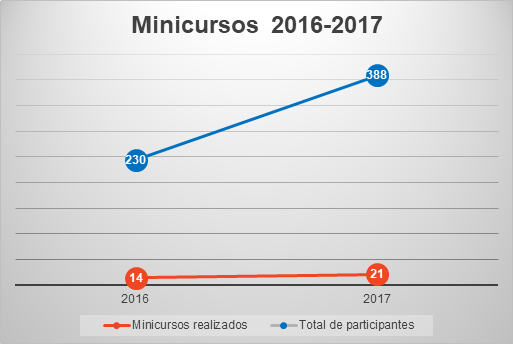 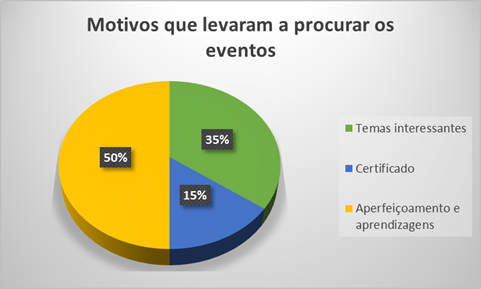 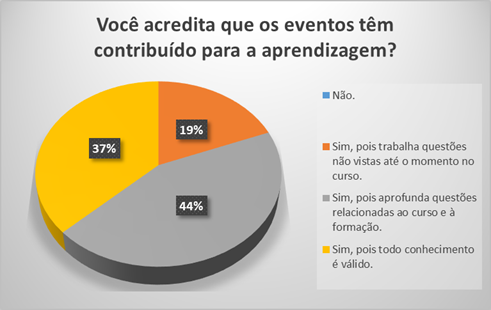 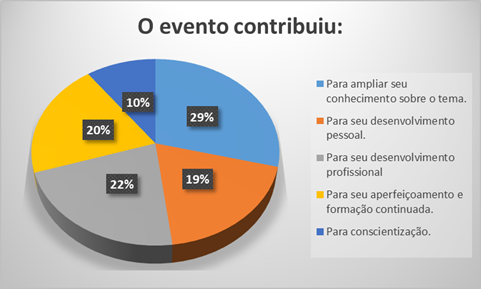 